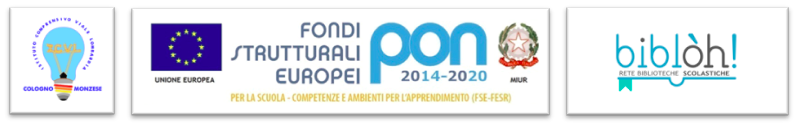 Al Dirigente ScolasticoIstituto Comprensivo “Viale Lombardia”..l/l.. sottoscritt… __________________________________________________ genitore dell’alunn…/…____________________________________________ frequentante nell’anno scolastico 2018/2019 la classe ______________ sez __________ della scuola Secondaria di primo gradoAUTORIZZAIl/la proprio/a figlio/a a frequentare le prove pomeridiane del coro “I ragazzi di Via Toti”.L’attività si svolgerà ogni mercoledì dalle ore 14,30 alle ore 15.45 a partire da mercoledì 9 gennaio 2019 nell’aula di musica del plesso di Via Toti.Gli alunni dovranno consumare il pasto (pranzo al sacco) a scuola con la sorveglianza dell’insegnante.Cologno Monzese, _______________________Firma del genitore